NATIONAL ASSEMBLYQUESTION FOR WRITTEN REPLY QUESTION NO.: 2570.				 				Mr M Q Ndlozi (EFF) to ask the Minister of Communications:When are the application dates (a) opening and (b) closing for the board positions of all entities and councils reporting to her?						 NW2874EREPLYTime frames in relation to the (a) opening and (b) closing date for submission of application are as follows:Brand South AfricaThe advertisement runs for a period thirty (30) days. Members of the public are informed about (a) opening and (b) closing date for submission of application.Films and Publications Board (FPB)Advertisement runs for thirty (30) days from date of publication. Members of the public are informed about (a) opening and (b) closing date for submission of application. Independent Communications Authority of South Africa (ICASA)The Department informs Parliament of the vacancies, which through the National Assembly initiate recruitment process. Members of the public are informed about (a) opening and (b) closing date for submission of application.Media Development and Diversity Agency (MDDA)The Department of Communications informs the Presidency and the National Assembly on the impending vacancies. The National Assembly of Parliament initiate recruitment process. Members of the public are informed about (a) opening and (b) closing date for submission of application.South African Broadcasting CorporationDepartment of Communications inform the Presidency of the impending vacancies, which intern inform Parliament. The National Assembly of Parliament initiate recruitment process. Members of the public are informed about (a) opening and (c) closing date for submission of application.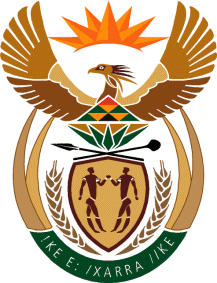 MINISTRY OF COMMUNICATIONS
REPUBLIC OF SOUTH AFRICAPrivate Bag X 745, Pretoria, 0001, Tel: +27 12 72 655 2305   Fax: +27 86 654 9200Tshedimosetso House,1035 Francis Baard Street, Tshedimosetso House, Pretoria, 1000